RE  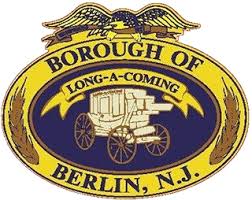 BOROUGH OF BERLINMUNICIPAL BUILDING59 SOUTH WHITE HORSE PIKEBERLIN, NJ 08009COUNCIL MEETING AGENDASPECIAL MEETING AGENDATUESDAY OCTOBER 24, 2023 -6:00 P.M. Meeting ID: 845 7925 7348; Passcode: 923560 or https://us02web.zoom.us/j/84579257348?pwd=RWRieGdUV2dlUHlsL2NPKyswUWRQUT09CALL TO ORDER – Mayor MillerPLEDGE OF ALLEGIANCE.SUNSHINE NOTICE: Adequate notice of this meeting has been given in accordance with the Open Public Meeting Act, Pursuant to Public Law 1975, Chapter 231. Said notice of this special virtual meeting has been forwarded to the Courier-Post, Philadelphia Inquirer, and posted on the Borough Hall Bulletin Board and Borough Website, showing the date, place, and time of said meeting.  The notice to be read by Mayor Miller. CALL:	Councilman Badolato	Councilwoman Cummings Councilman Hohing			Councilman Mascarenhas					Councilman Wilkinson Council President Miller   Mayor Miller	Solicitor, Howard LongCo-Administrator, Charleen SantoraCo-Administrator, Bill BehnkeDeputy Clerk, Rachel von der Tann 		OLD BUSINESSRES. R10-194:2023Resolution adopting Employee Personnel Policies, and Procedures Handbook for the Borough of Berlin, County of Camden, and State of New Jersey effective January 1, 2023, through January 1, 2026 NEW BUSINESSRES. R10-205:2023Resolution adopting Volunteer Personnel Policies, Procedures, and Handbook for the Borough of Berlin, County of Camden, and State of New Jersey effective January 1, 2023, through January 1, 2026 PRIVILEGE OF FLOORMotion to open the public portion: _________Seconded: ________    	AIF: __________		Opposed: _________Motion to close the public portion: __________Seconded: ________    	AIF: ___________		Opposed: _________CLOSED SESSIONMotion to enter executive session: _________Seconded: ________    	AIF: ___________		Opposed: _________Motion to close executive session: _________Seconded: ________    	AIF: ___________		Opposed: _________GOOD OF THE ORDER Motion to adjourn: ________Seconded: ________    	AIF: ___________		Opposed: _________Submitted by:Rachel von der TannDeputy Municipal Clerk